Publicado en Ciudad de México el 13/03/2024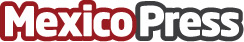 Un compromiso más entregado por David Casares Gutiérrez  y Evergreen Capital son las oficinas de FairviewFAIRVIEW, una reciente adición a la oferta inmobiliaria de la ciudad, brilla por su diseño y arquitectura contemporánea de renombre. Ubicado a dos cuadras del Parque Gandhi y con vistas únicas al Castillo de Chapultepec, este exclusivo desarrollo ofrece 10 niveles de oficinas con una gran variedad de amenidades y promete un gran impacto tanto en el entorno local como en la comunidad de negociosDatos de contacto:David CaseresEvergreen Capital(55) 5280 3004Nota de prensa publicada en: https://www.mexicopress.com.mx/un-compromiso-mas-entregado-por-david-casares_1 Categorías: Nacional Inmobiliaria Finanzas Urbanismo Oficinas Arquitectura http://www.mexicopress.com.mx